Тема недели: «Весна в окно стучится… Весенние цветы»Познавательное развитие на тему: «Солнышко на травке»  Цель: Пополнить знания детей о первых цветущих растениях, закрепить их названия; продолжить учить рассматривать растение на примере одуванчика, выделяя его части: стебель, корень, лист. Цветок; воспитывать бережное отношение к первоцветам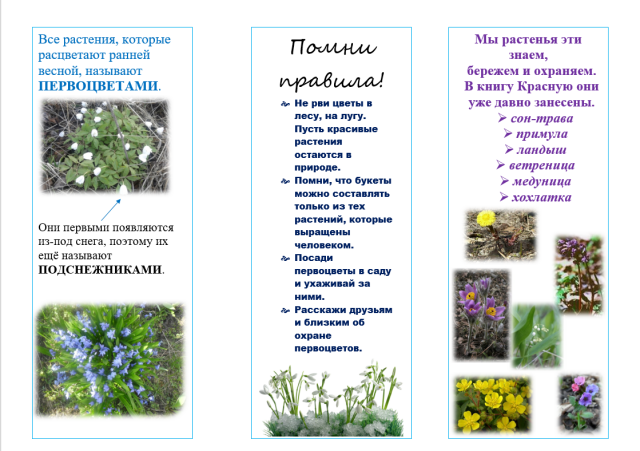 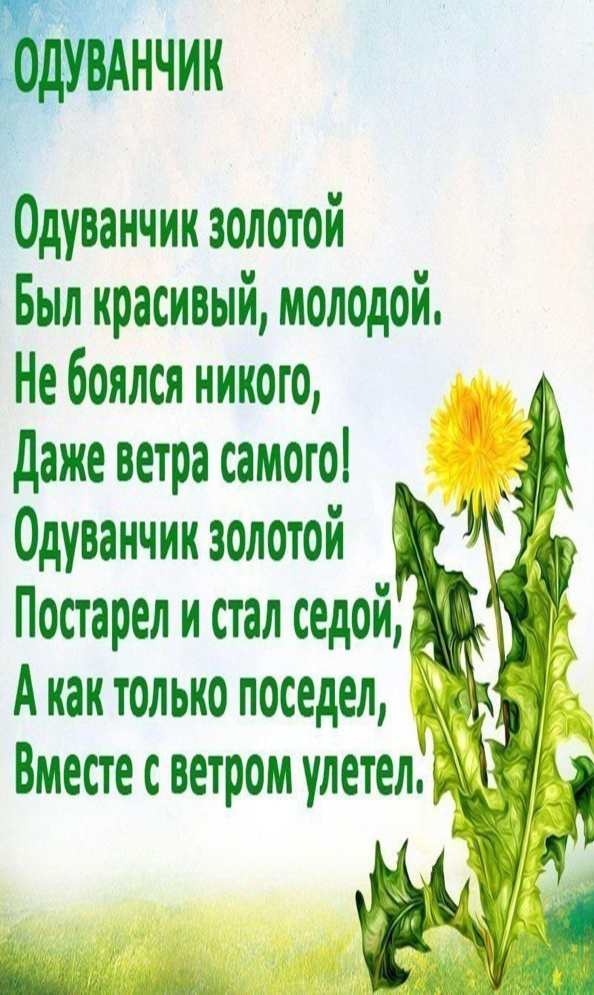 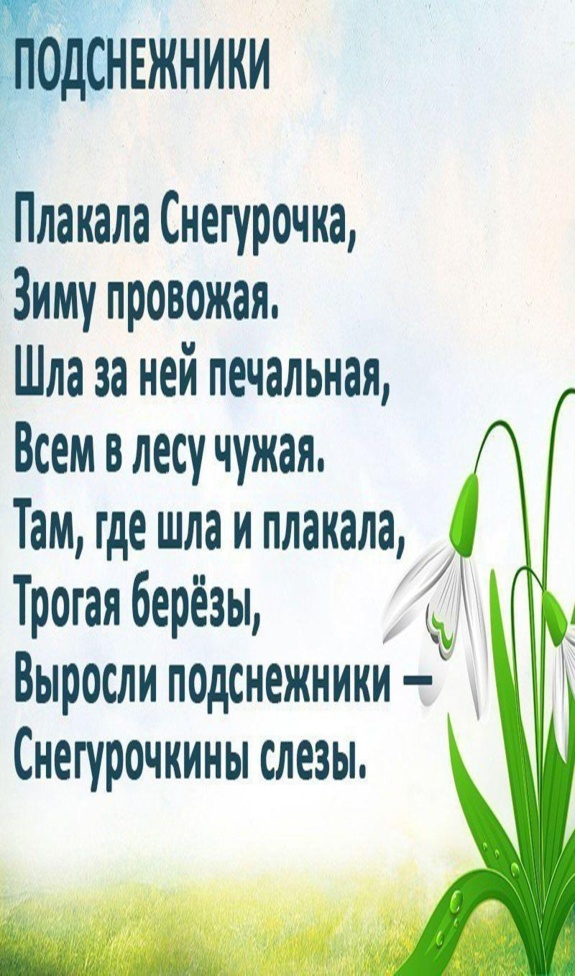 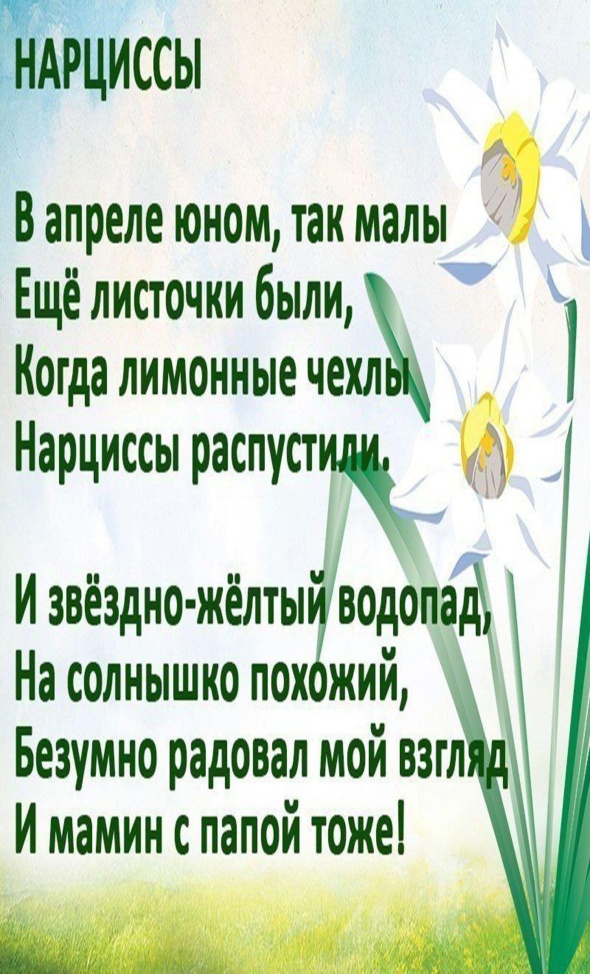 Пальчиковые игры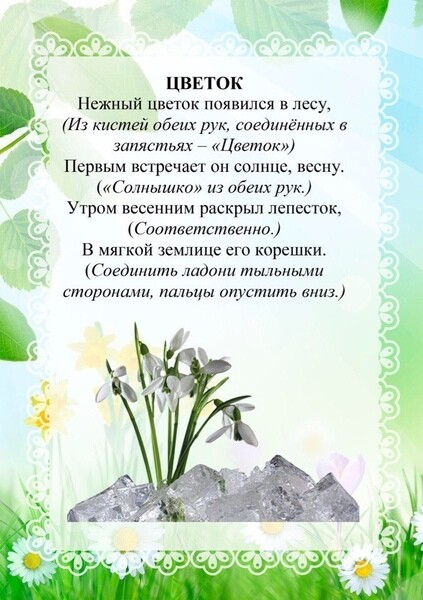 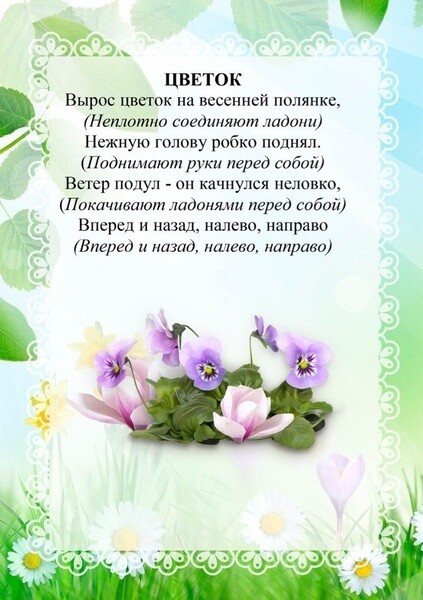 Настольная игра «Подбери Цветок к стебельку»Разрежьте карточки, предложите ребенку подобрать пару.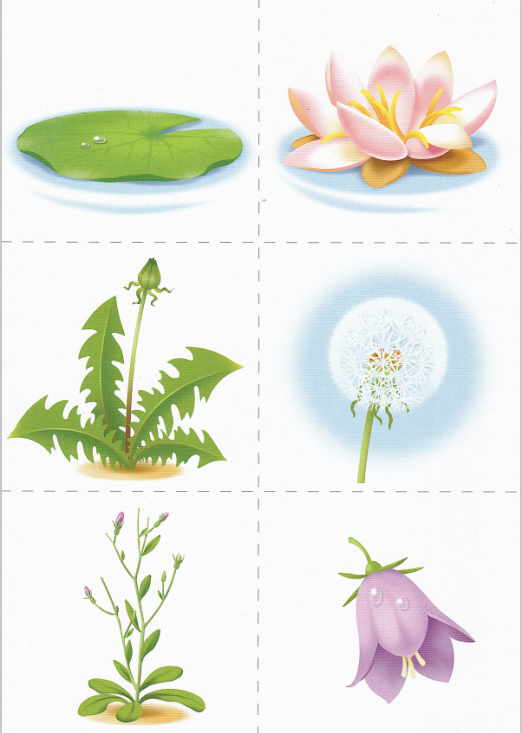 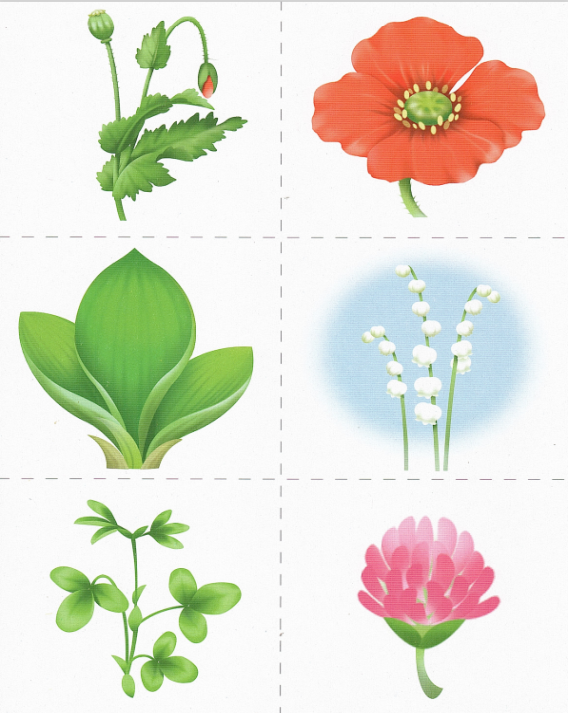 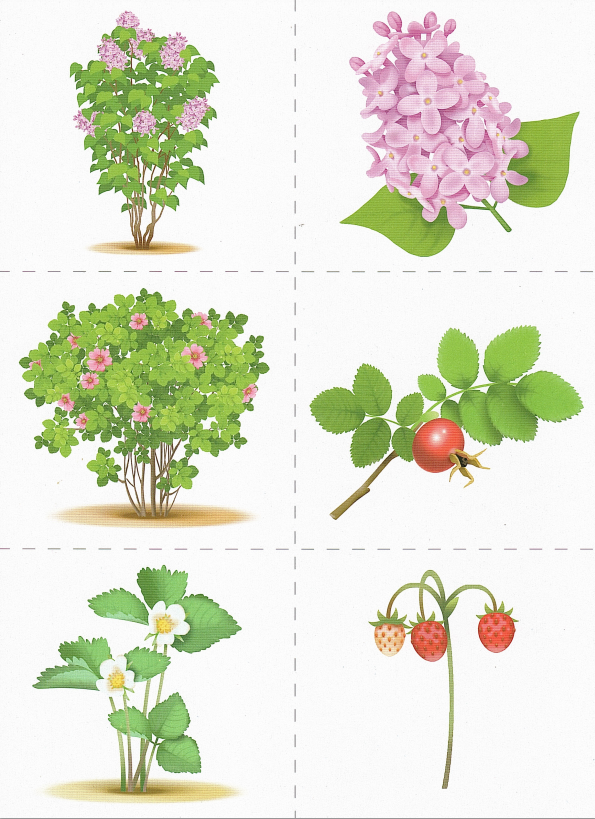 Физкультурные минутки с детьми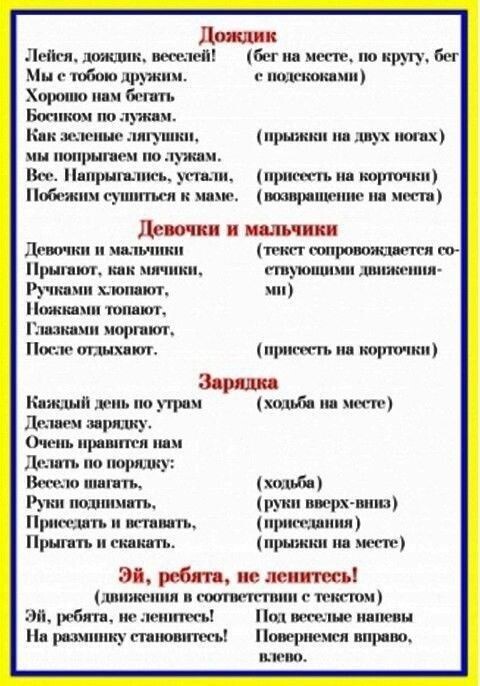 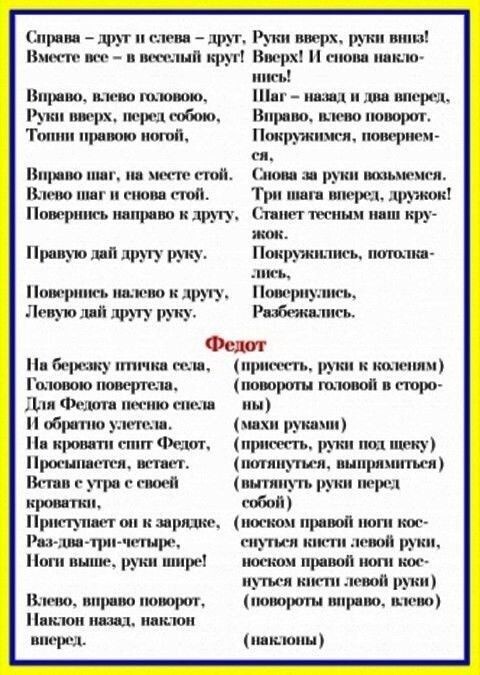 Дыхательная гимнастика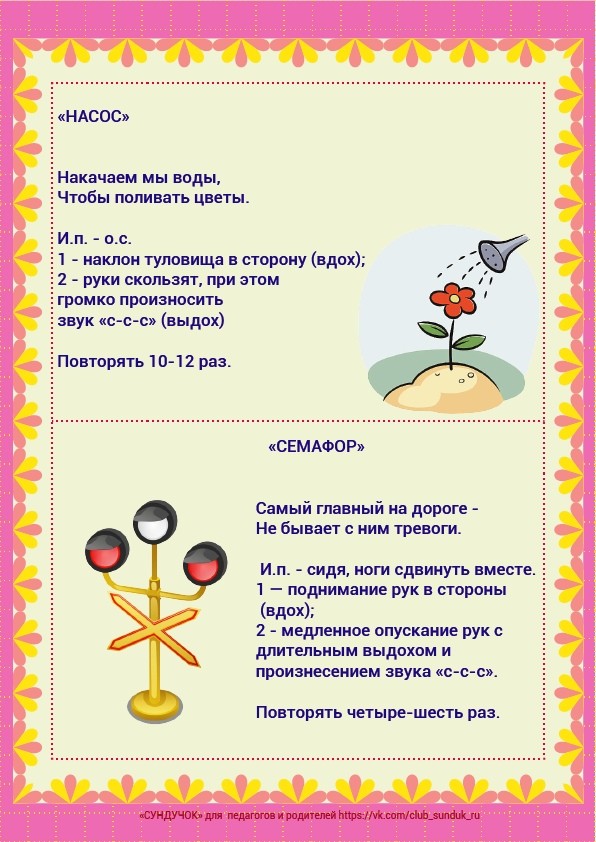 Повторите с ребенком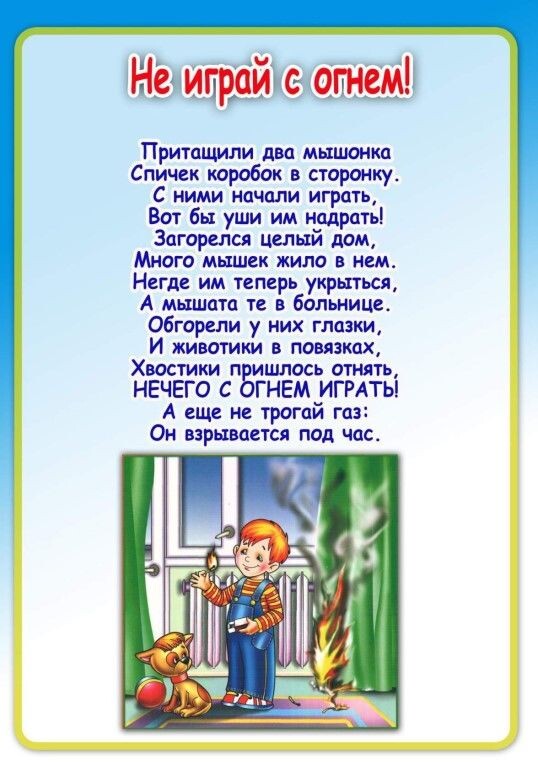 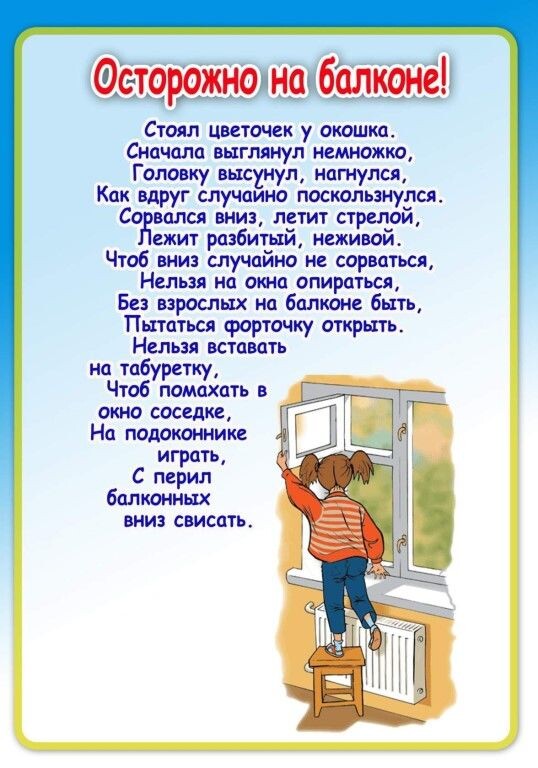 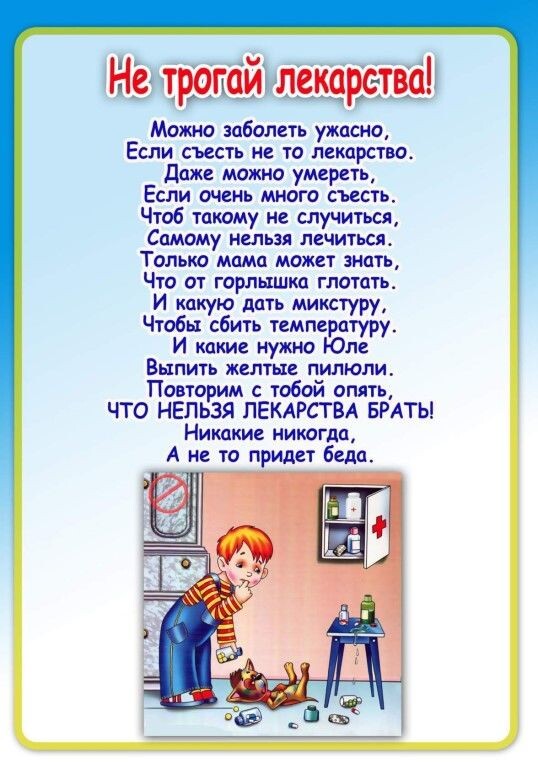 Чтение: «Стихотворение Г. Ладонщикова «Весна»Цель: Развивать образность речи, понимание значения образных слов и выражений; учить подбирать определения, сравнения к заданному слову.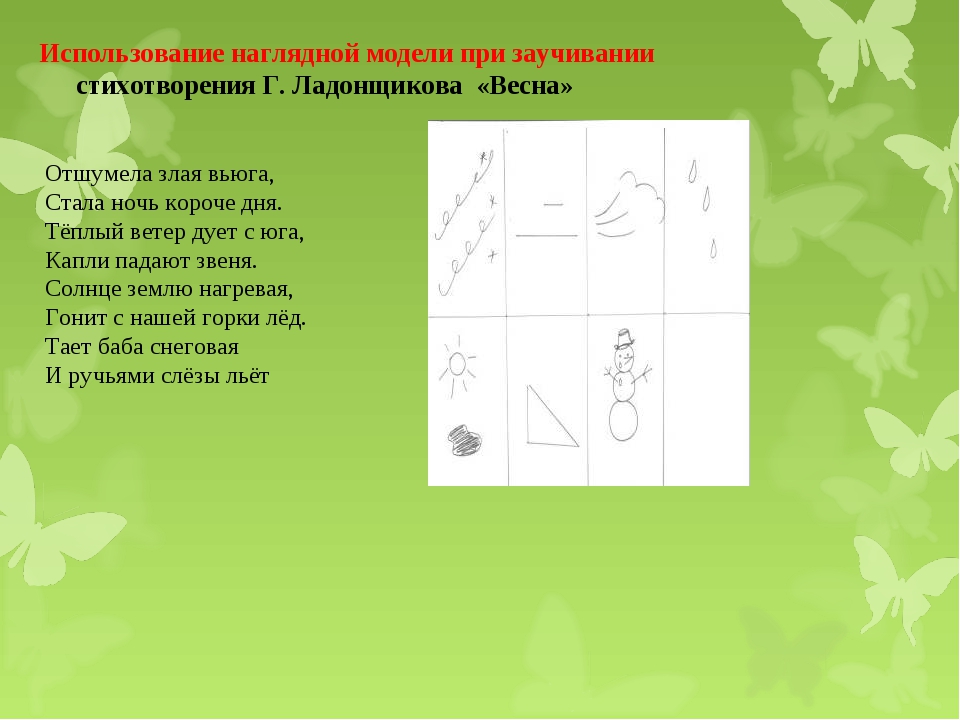 Развитие речи: «Составление рассказа по картине «Куры».Цель: Связная речь: учить детей составлять короткие описательные рассказы по картинке; Словарь: учить сравнивать (по внешнему виду, поведению) петуха и курицу, курицу и цыплят.                                                                                                                                         Зкр: закреплять умение самостоятельно подбирать слова, сходные и несходные по звучанию; представление о том, что звуки в слове следуют друг за другом.  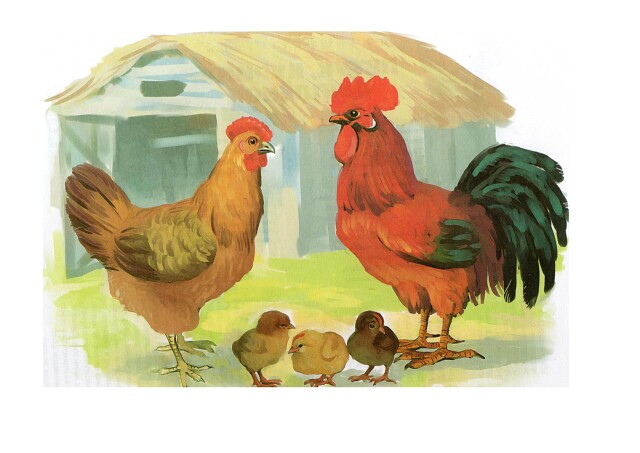 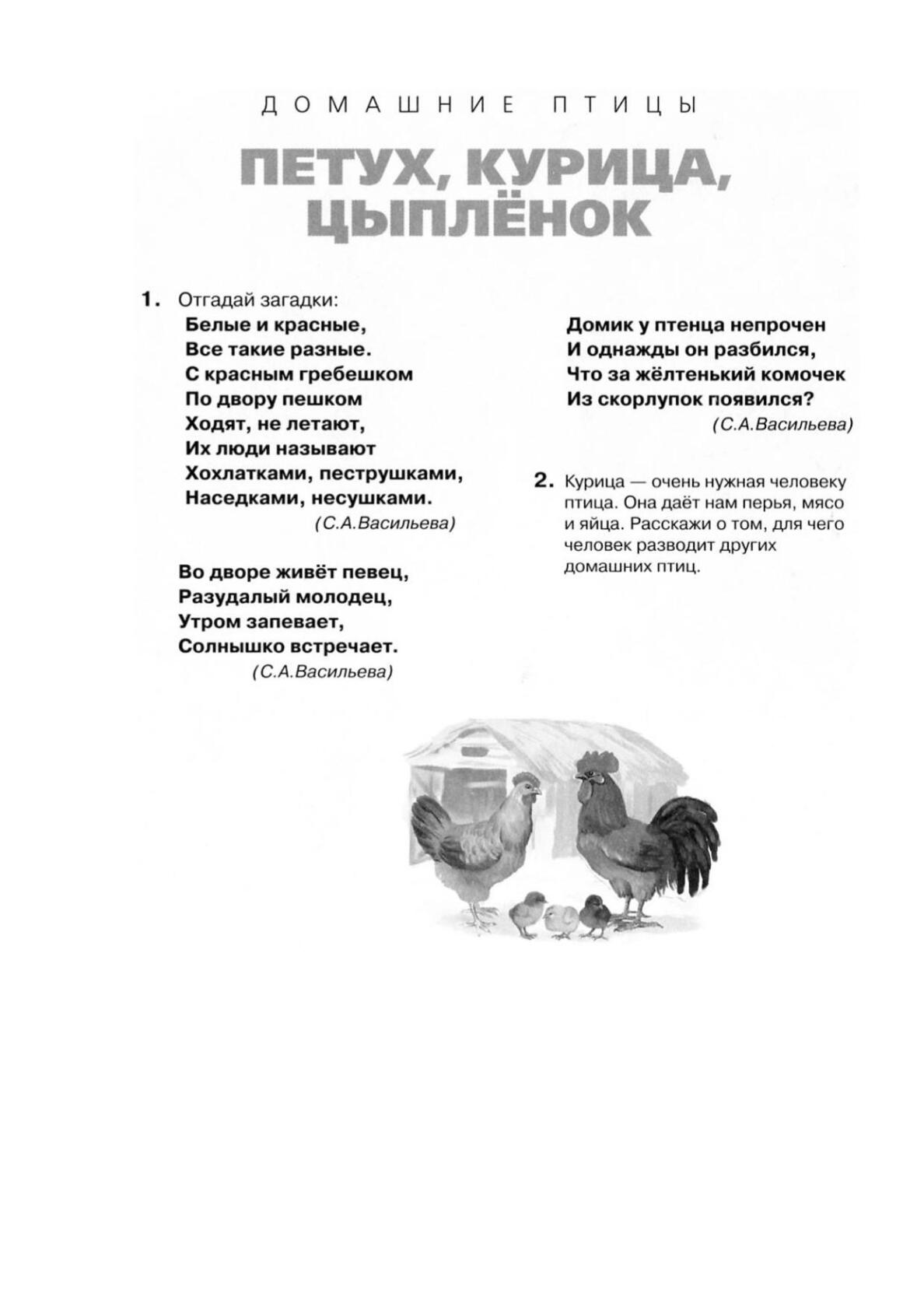 Рисование на тему: «Раскрась»Программное содержание: Развивать у детей чувство цвета, композиции, самостоятельно располагать элементы узора на форме.Материал: карандаши, фломастеры разных цветов 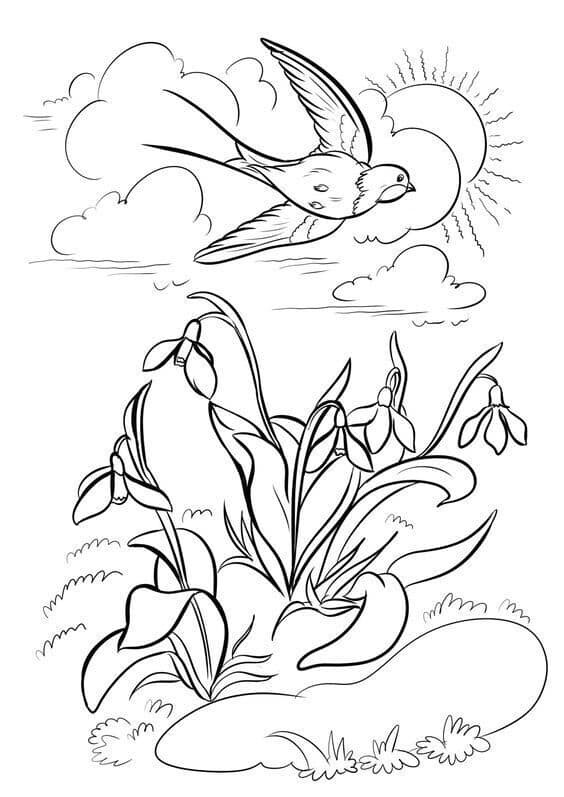 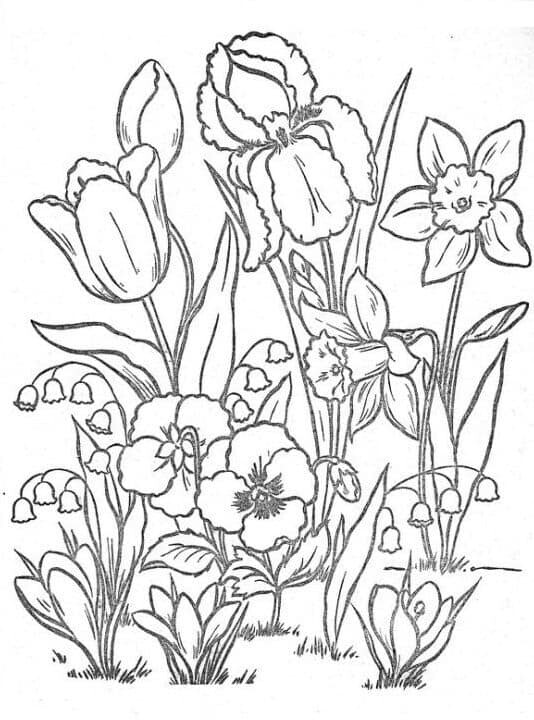 Продуктивная деятельностьЦель: Учить детей вырезать.  Закрепить технику вырезания округлых форм из квадратов разной величины. Развивать чувство цвета. Формы и композиции.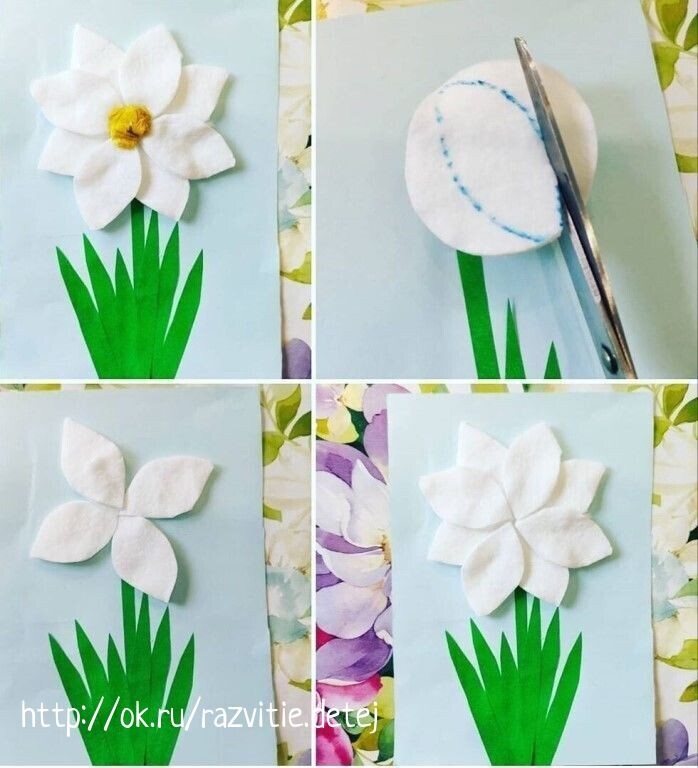 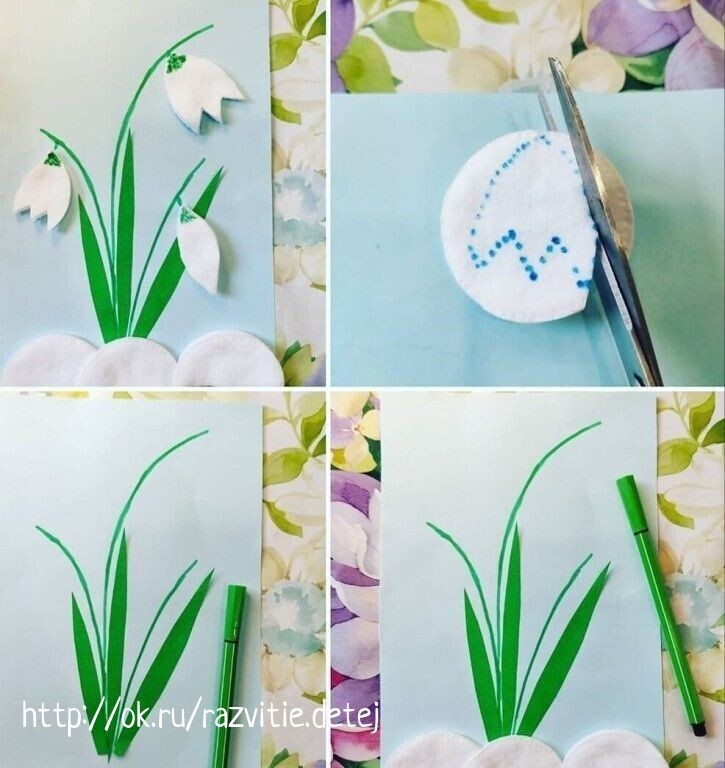 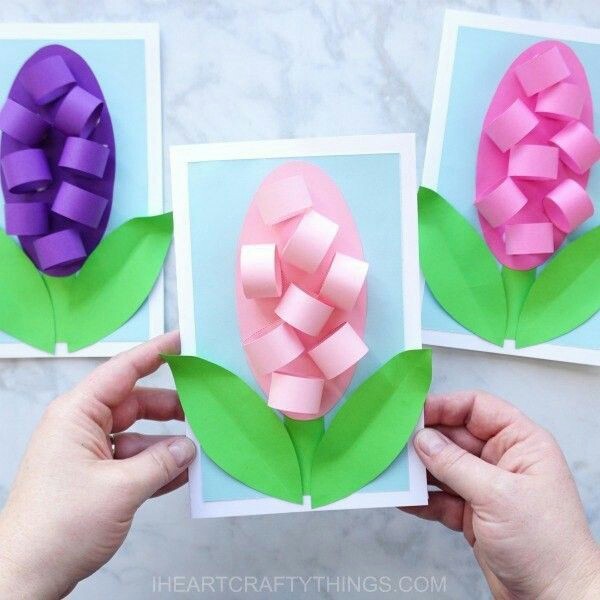 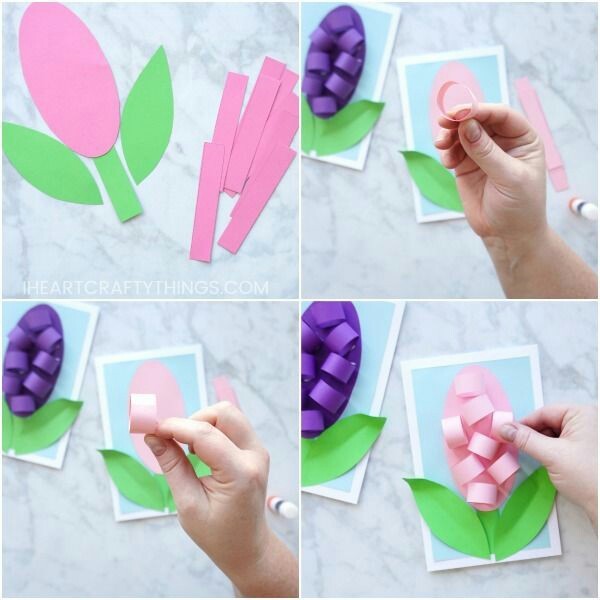 Проявите фантазию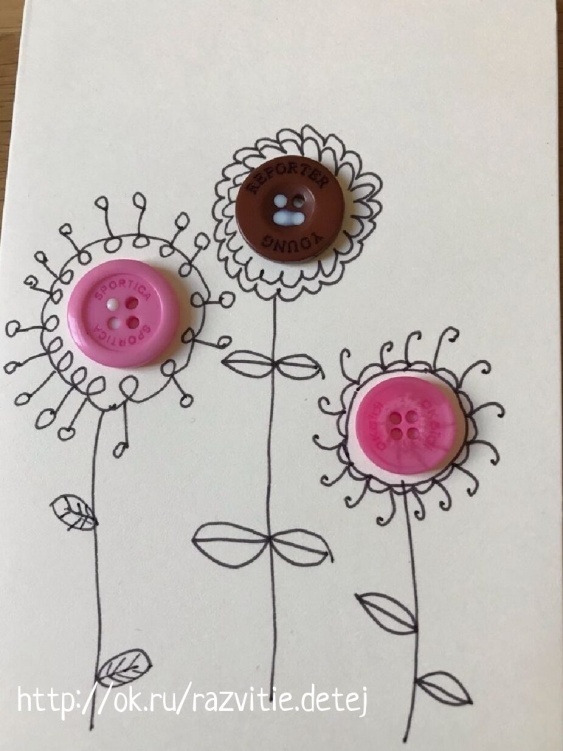 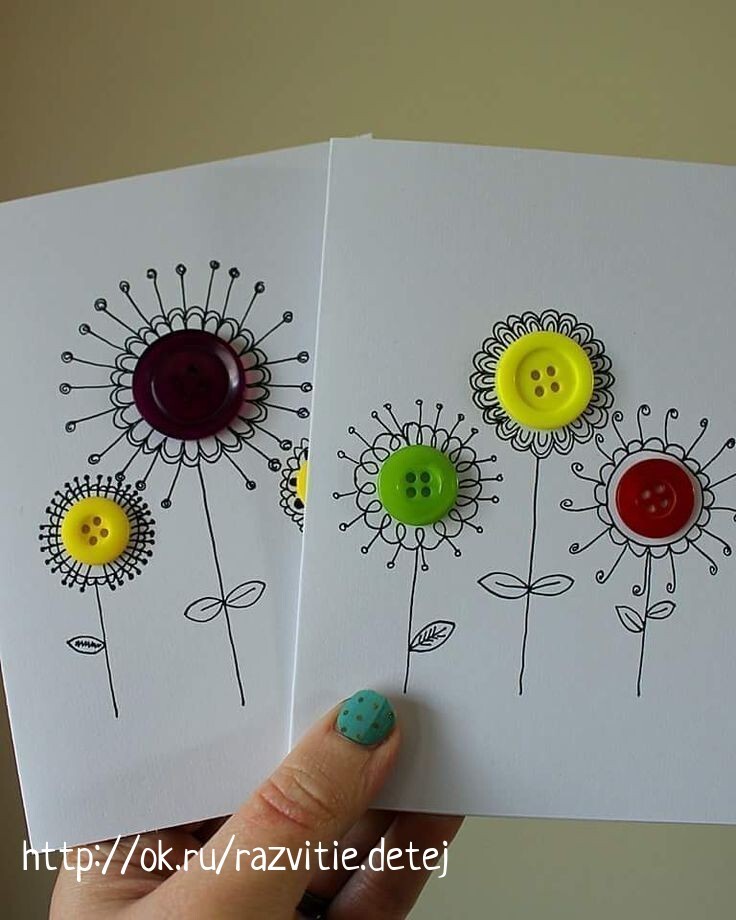 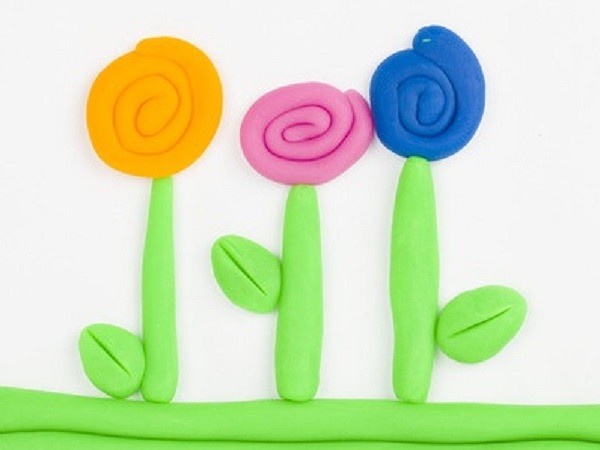 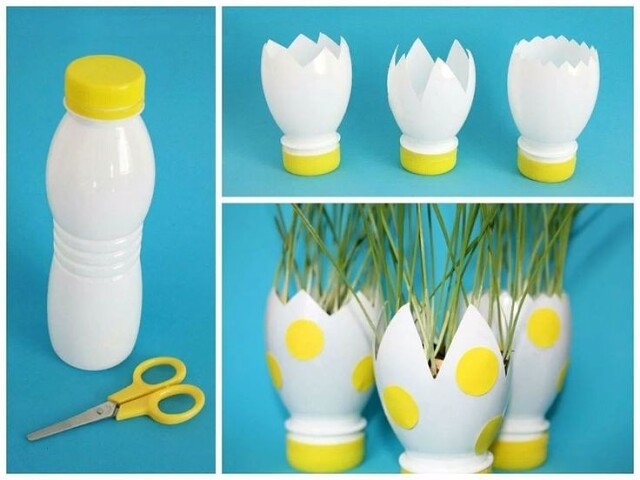 Математическое развитие Цель: Закреплять умение сравнивать предметы по длине и высоте; обозначать словами результат сравнения. 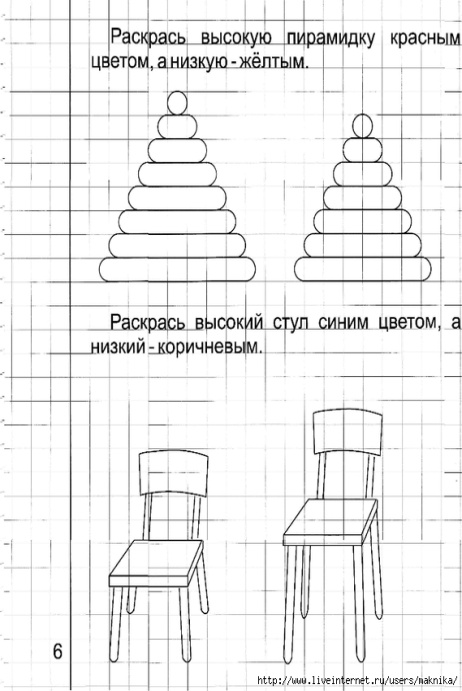 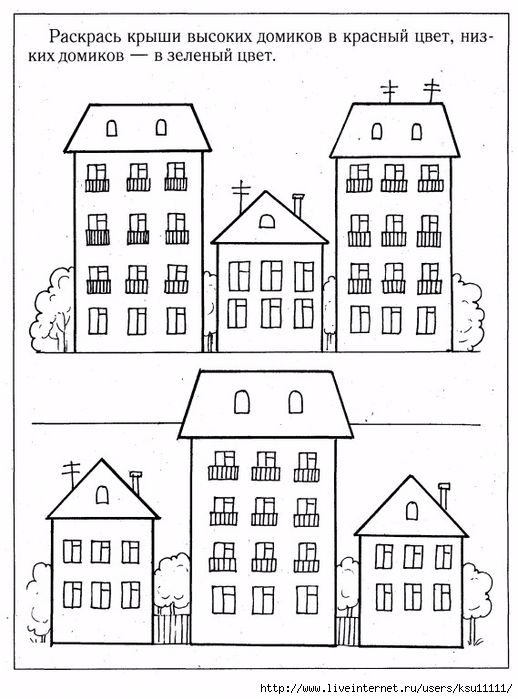 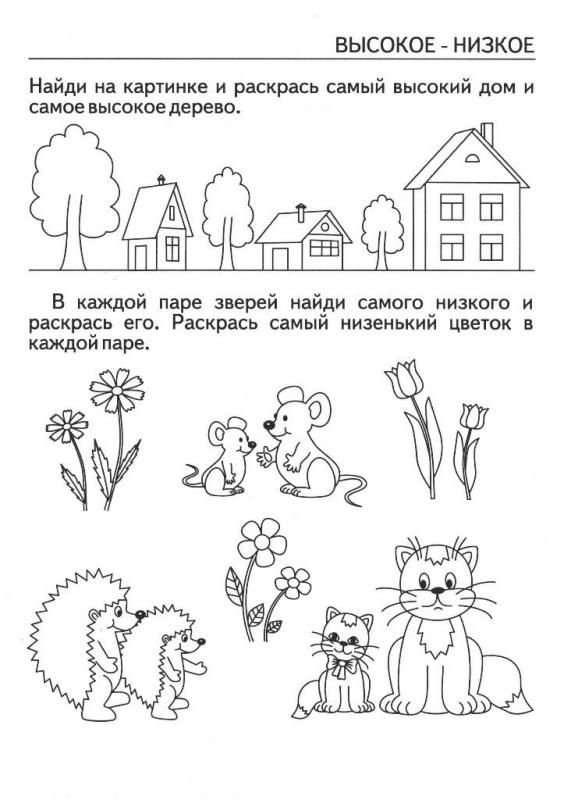 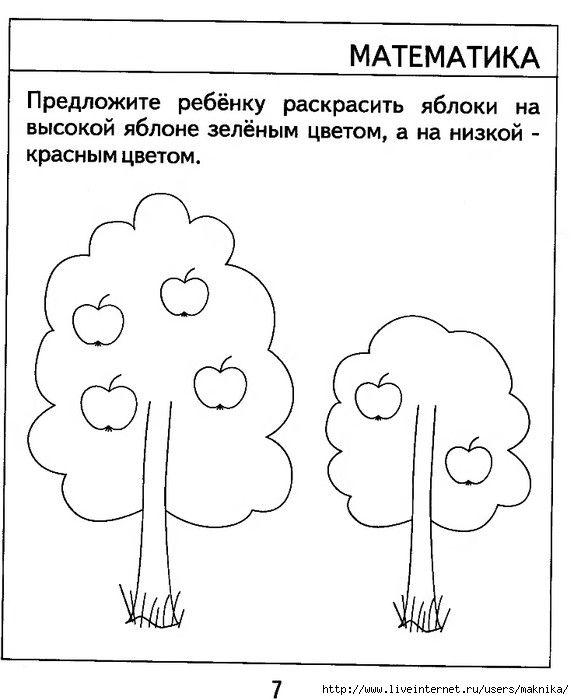 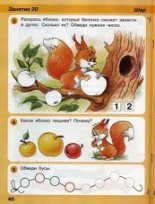 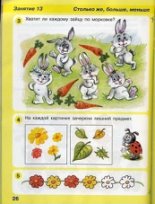 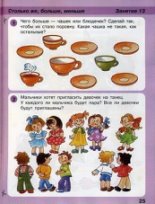 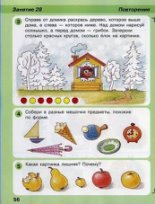 Сделайте фигуры из счетных палочек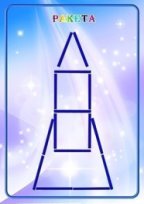 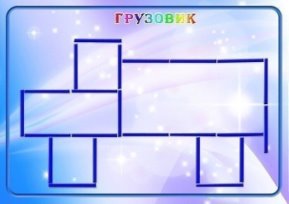 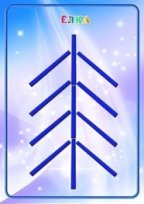 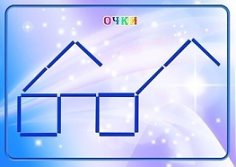 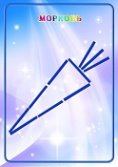 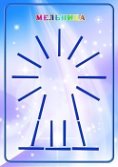 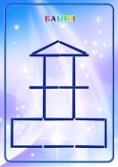 .